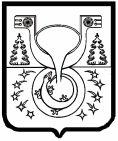 АДМИНИСТРАЦИЯМУНИЦИПАЛЬНОГО ОБРАЗОВАНИЯОМУТНИНСКИЙ МУНИЦИПАЛЬНЫЙ РАЙОНКИРОВСКОЙ ОБЛАСТИРАСПОРЯЖЕНИЕ17.04.2023		                                   	   	                             № 93г. ОмутнинскО внесении изменений в распоряжение администрациимуниципального образования Омутнинский муниципальный районКировской области от 30.09.2022 № 243	1. Внести в распоряжение администрации муниципального образования   Омутнинский   муниципальный   район   Кировской   области от 30.09.2022 № 243 «Об утверждении нормативных затрат на обеспечение функций администрации муниципального образования Омутнинский муниципальный район Кировской области» следующие изменения:Внести в нормативные затраты на обеспечение функций администрации муниципального образования Омутнинский муниципальный район Кировской области следующие изменения согласно приложению.	2. Отделу экономики администрации Омутнинского района разместить настоящее распоряжение   на   официальном   сайте   единой информационной системы в сфере закупок в информационно-телекоммуникационной сети «Интернет»  (www.zakupki.gov.ru) и  на сайте муниципального образования Омутнинский муниципальный район Кировской области.  3. Контроль   за   исполнением   настоящего   распоряжения оставляю за собой.Глава	Омутнинского района	     А.В. Малков   